Б-6кл.			 Фамилия, имя _________________________  Дата ______________Тема урока " Плауны. Хвощи. Папоротники. Их общая характеристика"Ты узнаешь об особенностях высших споровых растений: плауны, хвощи, папоротники, об отличии их строения от строения моховидных.Задания1. Запиши в тетрадь тему урока.2. Прочитай п. 22 с. 117-121 Дополнительно ознакомься с файлами к уроку  «Папоротники» https://vk.com/doc99520117_549361592?hash=31ffcff7e72fd0c3c7&dl=120934d811e42f0782, просмотри видео «Плауны, хвощи, папоротники» по ссылке  https://youtu.be/c5yiPx15iVg3. Заполни пропуски в тексте. Допиши предложения: Папоротниковидные в основном __________________  __________________ летние растения, обитающие в тенистых, влажных местах. Пл_уны, хв_щи, пап_р_тники большие группы ____________________ растений, так как у всех папоротниковидных есть в_г_т_тивные орг_ны: _____________, ____________________, _________________. Р_змн_жаются они _____________. К папоротниковидным относится более ________________ видов растений.3. Используя схему развития папоротника - рис. 116, с. 118. заполни схему «Цикл развития папоротника»:4. Заполни таблицу (приведи не менее 3-х представителей каждого отдела) – используй дополнительные материалы: Многообразие папоротников https://vk.com/doc99520117_549361591?hash=07f4477a9ed31ec73d&dl=45306cba5521836bae, плауны https://vk.com/doc99520117_549361594?hash=1f94d451c19b46c94a&dl=4870b330914dea94ed, хвощи https://vk.com/doc99520117_549361597?hash=13c2347aa1bd41f7e8&dl=b1934259810b186c05Многообразие папоротников, хвощей, плаунов* Дополнительно проверь себя, выполнив интерактивное упражнение «Папоротниковидные» https://learningapps.org/watch?v=pdcc3g73520 5. Выполни тест  «Плауны. Хвощи. Папоротники» (https://vk.com/doc99520117_549361595?hash=6eb7ee1a0b2418f37d&dl=a6f69e141543950107)Ответы на вопросы теста запиши в тетради. Задание 1.   Строение хвоща полевогоУ хвоща полевого весенние и летние побеги отличаются. Рассмотри рисунок и ответь на вопросы.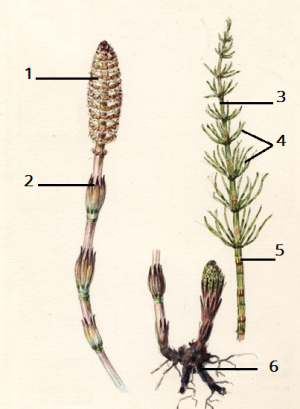 Какой цифрой обозначено корневище? Ответ: ______________2. Какое значение в жизни растения имеет стебель?Он поднимает спорангий, чтобы спорам было легче рассеиватьсяОно зимует в почвеПри помощи спор хвощи размножаютсяОтвет: ______________Задание 2.  Характеристика папоротника 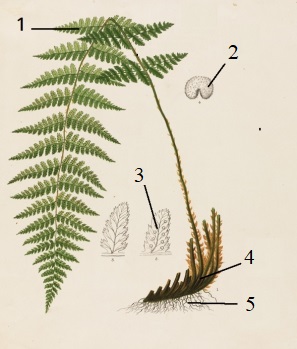 На рисунке представлено строение папоротника.1. Впиши цифры, соответствующие названиям частей растения.Корневище — _________ Спорангии — __________2. Какие функции у корней?Образование половых клетокСоздание в процессе фотосинтеза питательных веществУдержание растения в почве Ответ: __________________Задание 3.  Сравнение плауна и хвоща  Даны изображения плауна годичного и хвоща полевого. Рассмотри их и дополни предложения, ответь на вопрос.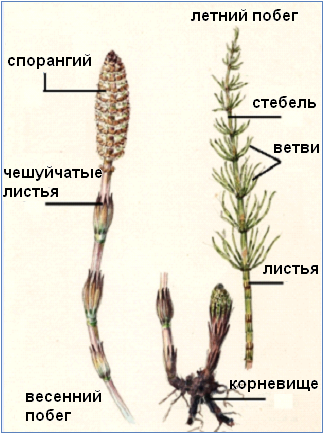 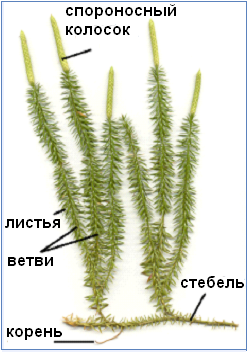 1. Стебель хвоща ползучийвьющийсяпрямостоячий Ответ: __________________2. Листья плауна игольчатые, зелёныечешуйчатые, без хлорофиллаОтвет: __________________3. Какой общий признак у обоих растений?У обоих растений осенью появляются плодыОба растения являются вечнозелёнымиРазмножение спорами Ответ: __________________Задание 4. Систематические единицы 1. Рассмотри рисунок и закончи предложение.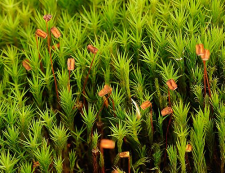 Представленное на фотографии растение — представитель систематической группы моховидныецветковыепапоротникиОтвет: __________________Не забудь отправить фото выполненной работы в личное сообщение учителю. Есть вопросы? - задавайте в сообщениях, комментариях.Урок можно выполнить в группе в Контакте https://vk.com/topic-194162138_41227694  или на сайте  https://umnium.ru  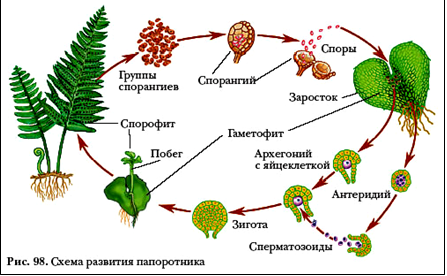 Цикл развития папоротникаНазвание отделаПредставителиПапоротники (папоротниковидные)Баранец обыкновенный, ______________________, ________________